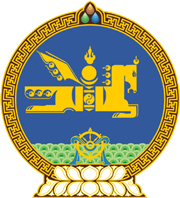 МОНГОЛ УЛСЫН ХУУЛЬ2019 оны 12 сарын 12 өдөр                                                                  Төрийн ордон, Улаанбаатар хотХАРИЛЦАА ХОЛБООНЫ ТУХАЙ ХУУЛЬД  НЭМЭЛТ ОРУУЛАХ ТУХАЙ1 дүгээр зүйл.Харилцаа холбооны тухай хуулийн 2 дугаар зүйлд доор дурдсан агуулгатай 2.3 дахь хэсэг нэмсүгэй:“2.3.Өргөн нэвтрүүлгийн үйлчилгээтэй холбогдох харилцааг Өргөн нэвтрүүлгийн тухай хуулиар нарийвчлан зохицуулна.”2 дугаар зүйл.Энэ хуулийг Өргөн нэвтрүүлгийн тухай хууль хүчин төгөлдөр болсон өдрөөс эхлэн дагаж мөрдөнө.	МОНГОЛ УЛСЫН 	ИХ ХУРЛЫН ДАРГА				Г.ЗАНДАНШАТАР 